New Course Proposal Form[ ]	Undergraduate Curriculum Council  [X]	Graduate CouncilSigned paper copies of proposals submitted for consideration are no longer required. Please type approver name and enter date of approval.  Email completed proposals to curriculum@astate.edu for inclusion in curriculum committee agenda. 1. Contact Person (Name, Email Address, Phone Number)2. Proposed Starting Term and Bulletin Year3. Proposed Course Prefix and Number (Confirm that number chosen has not been used before. For variable credit courses, indicate variable range. Proposed number for experimental course is 9. )4. Course Title – if title is more than 30 characters (including spaces), provide short title to be used on transcripts.  Title cannot have any symbols (e.g. slash, colon, semi-colon, apostrophe, dash, and parenthesis).  Please indicate if this course will have variable titles (e.g. independent study, thesis, special topics).5. Brief course description (40 words or fewer) as it should appear in the bulletin.Introduction and orientation to financial matters that concern engineers, with an emphasis on financial statements, cash flows, net present value calculations, and capital budgeting.6. Prerequisites and major restrictions.  (Indicate all prerequisites. If this course is restricted to a specific major, which major. If a student does not have the prerequisites or does not have the appropriate major, the student will not be allowed to register). 	Are there any prerequisites?   If yes, which ones?  Why or why not?  	Is this course restricted to a specific major?  If yes, which major?	 7. Course frequency (e.g. Fall, Spring, Summer).    Not applicable to Graduate courses.8. Will this course be lecture only, lab only, lecture and lab, activity, dissertation, experiential learning, independent study, internship, performance, practicum, recitation, seminar, special problems, special topics, studio, student exchange, occupational learning credit, or course for fee purpose only (e.g. an exam)?  Please choose one.9. What is the grade type (i.e. standard letter, credit/no credit, pass/fail, no grade, developmental, or other [please elaborate])10.  	Is this course dual listed (undergraduate/graduate)? 11.  	Is this course cross listed?  (If it is, all course entries must be identical including course descriptions. Submit appropriate documentation for requested changes. It is important to check the course description of an existing course when adding a new cross listed course.)11.1 – If yes, please list the prefix and course number of cross listed course.11.2 –  	Are these courses offered for equivalent credit? Please explain.   12.  	Is this course in support of a new program?  a.    If yes, what program? 13.  	Does this course replace a course being deleted? a.    If yes, what course?14.  	Will this course be equivalent to a deleted course?   a.    If yes, which course?15.  	Has it been confirmed that this course number is available for use? 	If no: Contact Registrar’s Office for assistance. 16.  	Does this course affect another program?  If yes, provide confirmation of acceptance/approval of changes from the Dean, Department Head, and/or Program Director whose area this affects.Course Details17. Outline (The course outline should be topical by weeks and should be sufficient in detail to allow for judgment of the content of the course.)18. Special features (e.g. labs, exhibits, site visitations, etc.)19. Department staffing and classroom/lab resources Will this require additional faculty, supplies, etc.?20.  	Does this course require course fees?  	If yes: please attach the New Program Tuition and Fees form, which is available from the UCC website.Course Justification21. Justification for course being included in program. Must include:	a. Academic rationale and goals for the course (skills or level of knowledge students can be expected to attain)b. How does the course fit with the mission established by the department for the curriculum?  If course is mandated by an accrediting or certifying agency, include the directive.c. Student population served. d. Rationale for the level of the course (lower, upper, or graduate). AssessmentRelationship with Current Program-Level Assessment Process22.  What is/are the intended program-level learning outcome/s for students enrolled in this course?  Where will this course fit into an already existing program assessment process? 23. Considering the indicated program-level learning outcome/s (from question #23), please fill out the following table to show how and where this course fits into the program’s continuous improvement assessment process. For further assistance, please see the ‘Expanded Instructions’ document available on the UCC - Forms website for guidance, or contact the Office of Assessment at 870-972-2989. 	(Repeat if this new course will support additional program-level outcomes) Course-Level Outcomes24. What are the course-level outcomes for students enrolled in this course and the associated assessment measures? (Repeat if needed for additional outcomes)Bulletin ChangesPage 337: Engineering Management (EGRM)EGRM 6003. Engineering Statistics Basic concepts and methods of descriptive and inferential statistics including graphical techniques, measures of central tendency and dispersion, interval estimation, hypothesis and goodness of fit tests, comparisons of two populations, and analysis of variance. Prerequisite MATH 2204.EGRM 6013.    Quality  Control and Improvement	A brief review of the evolution of quality control and improvement theory particularly as influenced by key pioneers such as Deming, Juran, and Taguchi. Extensive coverage of selected quality improvement techniques includes statistical process control, inspection sampling, and design of experiments. Prerequisites, EGRM 6003.EGRM 6023.     Engineering Management I	Basic principles and practices of engineering management activities including planning, organization, leadership, controlling, motivating, ethics, communications, and decision making; group research of special topics with written and oral presentations is required. This course is restricted to graduate students majoring in Engineering Management.EGRM 6033. Engineering Management II Principles and practices of engineering management including marketing management, globalization, time management, forecasting, finance, cost, accounting, managing technology, engineering management in the new millennium; invited lectures and seminars covering projects of interest to civil, electrical, mechanical, and manufacturing engineers in management positions. Prerequisite, MBA 500V, MBA 501V, and EGRM 6023. This course is restricted to graduate students majoring in Engineering Management.EGRM 6043.    Operations Research	Quantitative techniques for decision making; break-even analysis, economic models, Gaussian distributions, inventory control, production models, and mathematical programming. Prerequisite: EGRM 6003, Engineering Statistics.EGRM 6053.	Engineering Economy	Methodical assessment of the economic benefits and expenditures of projects concerning engineering design and analysis, including economic analysis for decision-making among contending opportunities.EGRM 6063.	Engineering Law and Ethics	Introduction and application of legal concepts relating to the field of engineering management, including general principles, contracts, torts, real property, agency, intellectual property, product liability and safety, and professional legal ethics.EGRM 6073.    Special  Problems  in Engineering Management	A capstone, project-based course consisting of an investigation of an engineering management topic approved by the faculty; weekly project meetings, a formal engineer’s log book of activities, progress reports, oral presentation, and a comprehensive written report are required. Prerequisite, EGRM 6033. This course is restricted to graduate students in Engineering Management and can only be taken during the first semester prior to graduation.EGRM 6083.	Project Management for Engineers 	Fundamentals of project management for engineering and information systems projects based on the principles established by the Project Management Institute's Project Management Body of Knowledge.EGRM 6103.	Entrepreneurship for Engineers	Entrepreneurship and innovation from perspectives at the political, social, and personal levels.EGRM 6113.	Engineering Finance and Budgeting	Introduction and orientation to financial matters that concern engineers, with an emphasis on financial statements, cash flows, net present value calculations, and capital budgeting.EGRM 6123.	Human Resource Management for Engineers  	Introduction to the strategic application of human resource management in an organization, including human resource leadership, e-recruitment strategies, equal employment selection, employee retention and turnover, performance management, employment law, diversity and global talent management.For Academic Affairs and Research Use OnlyFor Academic Affairs and Research Use OnlyCIP Code:  Degree Code:[X]  New Course  or  [ ]Experimental Course (1-time offering)                   (Check one box) 
Department Curriculum Committee ChairCOPE Chair (if applicable) 
Department Chair: Head of Unit (If applicable)                          
College Curriculum Committee ChairUndergraduate Curriculum Council Chair 
College DeanGraduate Curriculum Committee ChairGeneral Education Committee Chair (If applicable)                         Vice Chancellor for Academic AffairsWeekTopic1-2Financial Management Value Creation3-4Understanding Balance Sheets Income Statements5-6Assessing Liquidity Operational Efficiency7-8Measuring Cash Flows9-10Diagnosing:Profitability, Risk, and Growth11-12Using Net Present Value Alternatives to the Net Present Value Rule13-14Identifying and Estimating a Project's Cash FlowsCapital BudgetingProgram-Level Outcome 1 (from question #23)Assessment MeasureAssessment TimetableWho is responsible for assessing and reporting on the results?Program-Level Outcome 2 (from question #23)Assessment MeasureAssessment TimetableWho is responsible for assessing and reporting on the results?Program-Level Outcome 3 (from question #23)Assessment MeasureAssessment TimetableWho is responsible for assessing and reporting on the results?Program-Level Outcome 4 (from question #23)Assessment MeasureAssessment TimetableWho is responsible for assessing and reporting on the results?Outcome 1Which learning activities are responsible for this outcome?Assessment Measure Instructions Please visit http://www.astate.edu/a/registrar/students/bulletins/index.dot and select the most recent version of the bulletin. Copy and paste all bulletin pages this proposal affects below. Follow the following guidelines for indicating necessary changes. *Please note: Courses are often listed in multiple sections of the bulletin. To ensure that all affected sections have been located, please search the bulletin (ctrl+F) for the appropriate courses before submission of this form. - Deleted courses/credit hours should be marked with a red strike-through (red strikethrough)- New credit hours and text changes should be listed in blue using enlarged font (blue using enlarged font). - Any new courses should be listed in blue bold italics using enlarged font (blue bold italics using enlarged font)You can easily apply any of these changes by selecting the example text in the instructions above, double-clicking the ‘format painter’ icon   , and selecting the text you would like to apply the change to. 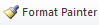 Please visit https://youtu.be/yjdL2n4lZm4 for more detailed instructions.